2023年职业病危害因素定期检测项目公示一览表序号用人单位名称任务编号企业地址联系人联系电话项目组人员现场调查人员调查时间现场采样人员采样时间现场检测人员检测时间用人单位陪同人确认时间相关影像资料重庆重润朗腾贸易有限公司23ZD0129重庆市铜梁区戴燕18523872895欧荣满、万秋香欧荣满20230402欧荣满、万秋香、王一20230403欧荣满、万秋香、王一20230403戴燕20230403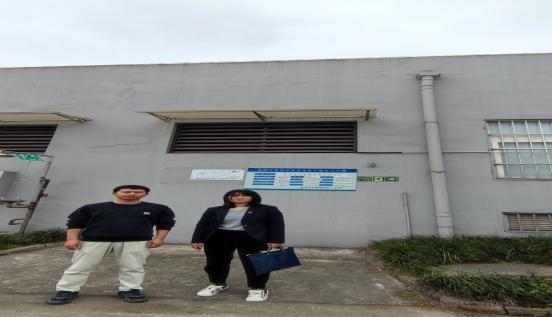 重庆鹏龙祥瑞汽车销售服务有限公司23ZD0121重庆市两江新区毛老师13996090006周赠洪、杨状周赠洪20230408周赠洪、杨状20230410周赠洪、杨状20230410毛老师20230410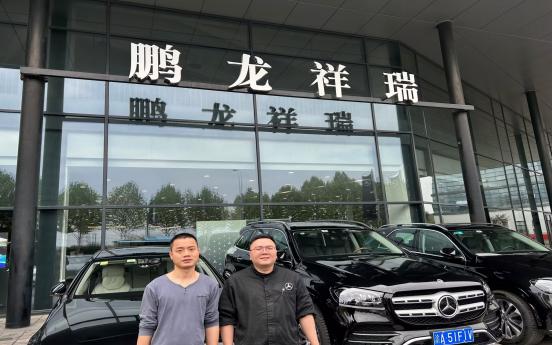 重庆建工南海混凝土有限公司23ZD0134重庆市大渡口区刘青13368261280周赠洪、杨状周赠洪20230401周赠洪、杨状20230402周赠洪、杨状20230402刘青20230402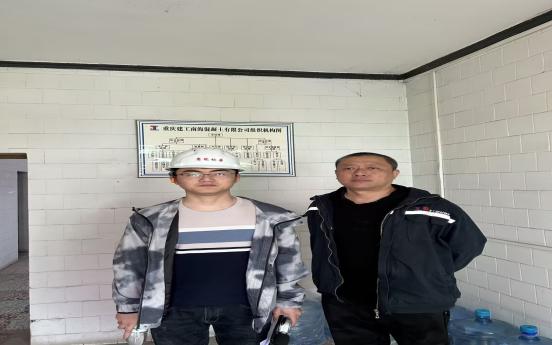 福安药业集团重庆礼邦药物开发有限公司23ZD0081重庆市渝北区唐帅军15922550997欧荣满、万秋香欧荣满20230406欧荣满、万秋香20230407欧荣满、万秋香20230407唐帅军20230407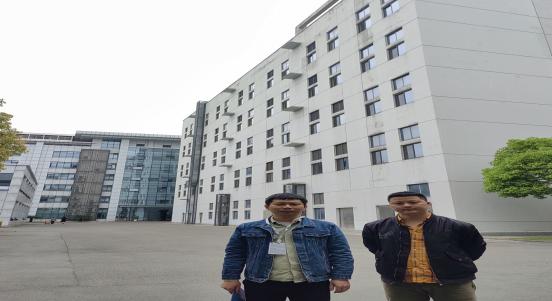 重庆市云动机械制造有限责任公司23ZD0122重庆市沙坪坝区郑科13508310850杨状 周赠洪杨状2023.4.10杨状 周赠洪2023.4.10杨状 周赠洪20203.4.10郑科2023.4.10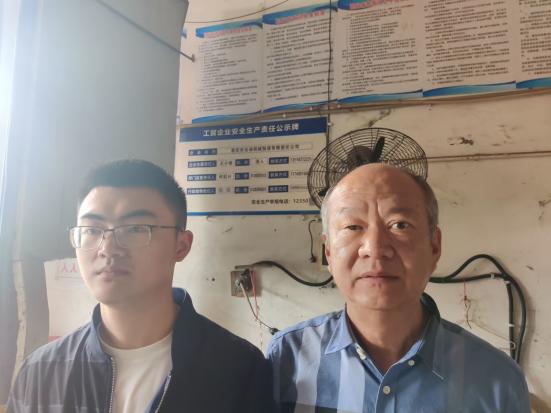 重庆壮志机械有限公司23ZD0122重庆市沙坪坝区王祖文13508310850杨状 周赠洪杨状2023.4.10杨状 周赠洪2023.4.10杨状 周赠洪20203.4.10王祖文2023.4.10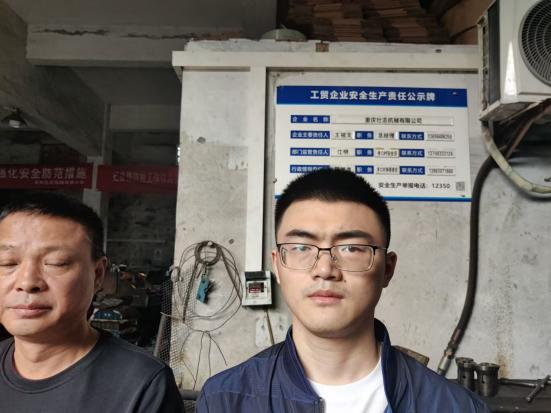 重庆科泰表面处理有限公司23ZD0128重庆市璧山区姜和春13896193242湛坤松 蔡萍湛坤松2023,4,5湛坤松 蔡萍2023,4,5湛坤松 蔡萍2023,4,6姜和春2023.4.5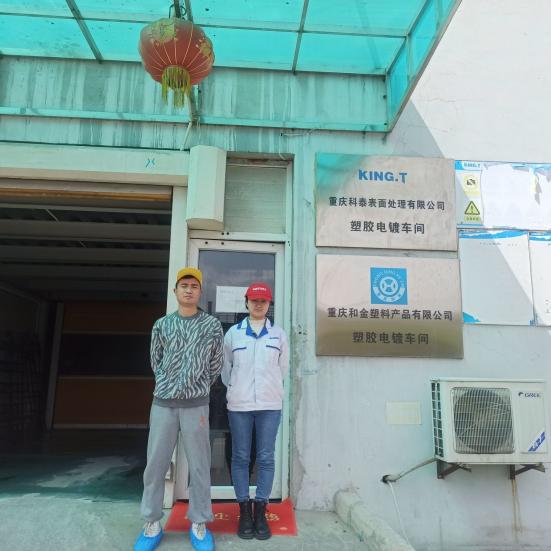 重庆鼎泰塑胶有限公司23ZD0141重庆市沙坪坝区周小群13996209989欧荣满、万秋香欧荣满20230411欧荣满、万秋香20230412欧荣满、万秋香20230412周小群20230412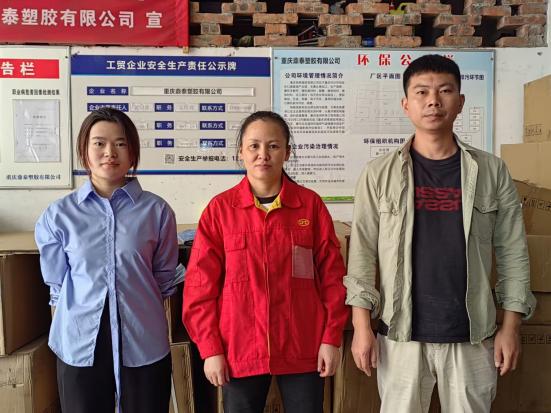 重庆渝洋腾飞机械制造有限公司23ZD0138重庆市沙坪坝区刘渝洋18502324986湛坤松 蔡萍湛坤松2023.4.6湛坤松 蔡萍2023.4.7湛坤松 蔡萍2023.4.7刘渝洋2023.4.7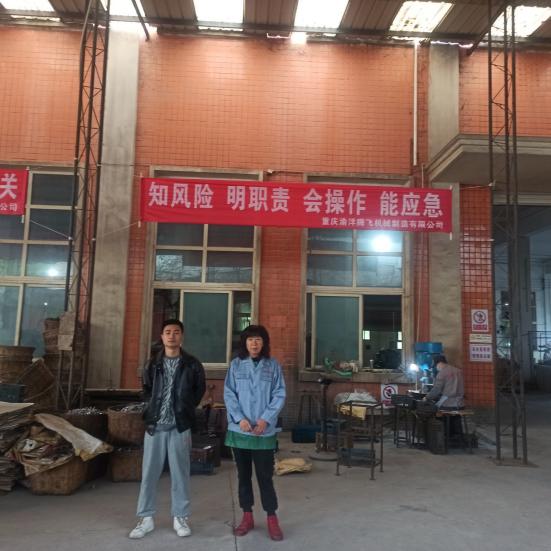 重庆正川医药包装材料股份有限公司东阳分公司223ZD0135重庆市北碚区王飞17725159606王一、徐雨豪王一2023.4.2王一、徐雨豪2023.4.3王一、徐雨豪2023.4.3王飞2023.4.3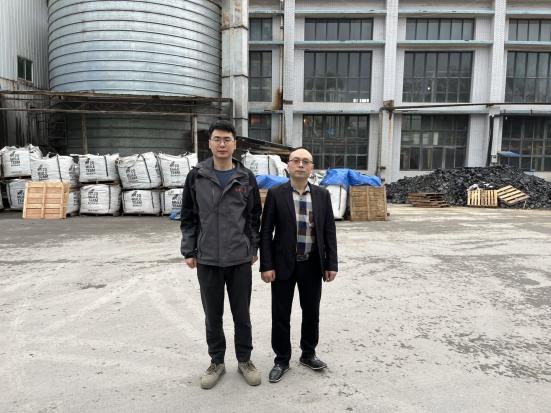 重庆市开州区红鑫石材加工厂23ZD0139重庆市开州区殷总17783717188湛坤松 蔡萍湛坤松2023.4.10湛坤松 蔡萍2023.4.11湛坤松 蔡萍2023.4.11殷总2023.4.11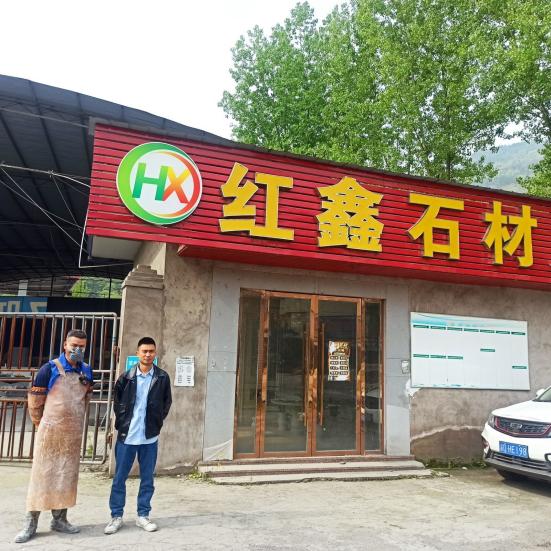 重庆金智展混凝土有限公司23ZD0137重庆市沙坪坝区许春15823571185湛坤松 蔡萍湛坤松2023.4.12湛坤松 蔡萍2023.4.13湛坤松 蔡萍2023.4.13许春2023.4.13铸特易（重庆）科技有限公司23ZD0116重庆市永川区莫玉梅13036345850王一、徐雨豪王一2023.4.6王一、徐雨豪2023.4.10王一、徐雨豪2023.4.10莫玉梅2023.4.10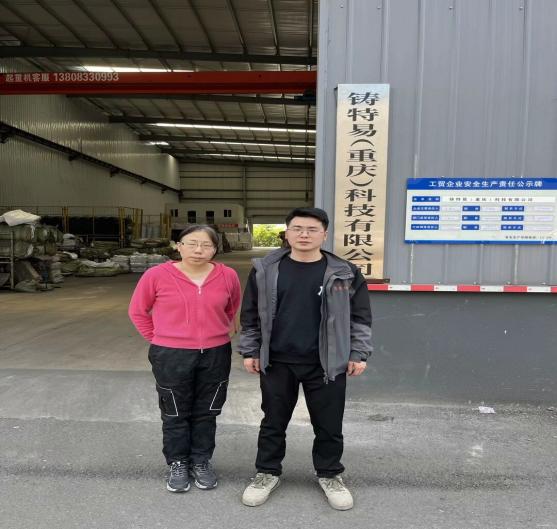 重庆长俊汽车销售服务有限公司23ZD0136重庆市、渝北区杨静18223008008舒千让、韦莲凤舒千让2023.4.6舒千让、韦莲凤2023.4.7舒千让、韦莲凤2023.4.7杨静2023.4.7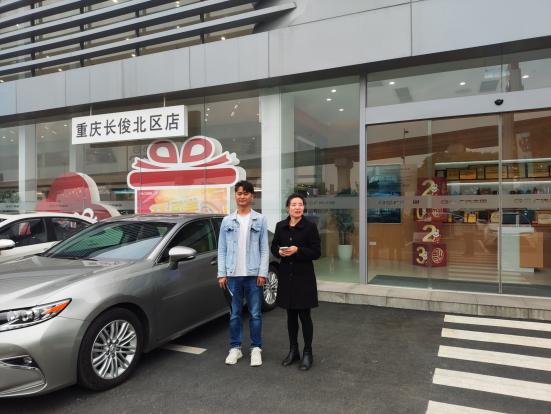 重庆环鼎机械有限公司23ZD0125重庆市沙坪坝区王红13883710896舒千让、韦莲凤舒千让2023.4.10舒千让、韦莲凤2023.4.11舒千让、韦莲凤2023.4.11王红2023.4.11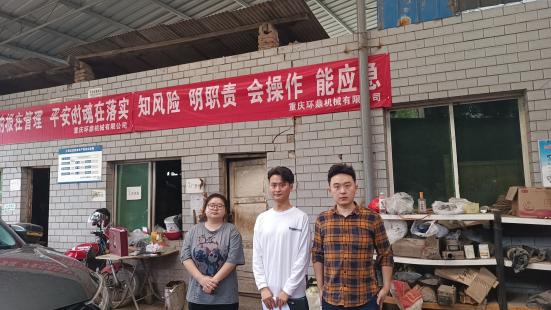 重庆市大足区清溪水务有限公司23ZD0143重庆市、大足区杨老师13206163176舒千让、韦莲凤舒千让2023.4.11舒千让、韦莲凤2023.4.12舒千让、韦莲凤2023.4.12杨老师2023.4.12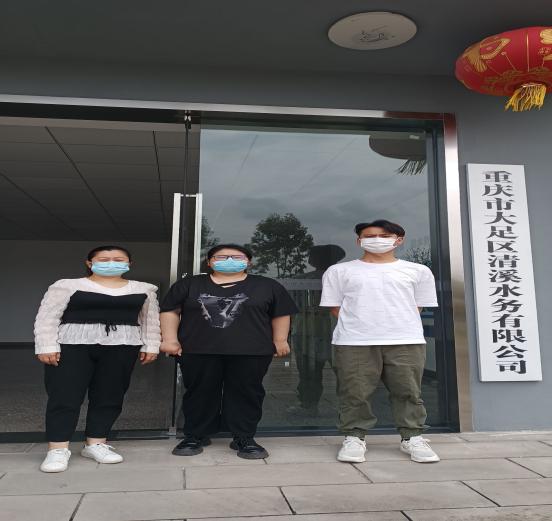 重庆国翔创新教学设备有限公司23ZD0145重庆市、铜梁区许成芳17338621628舒千让、韦莲凤舒千让2023.4.16舒千让、韦莲凤2023.4.20舒千让、韦莲凤2023.4.20许成芳2023.4.20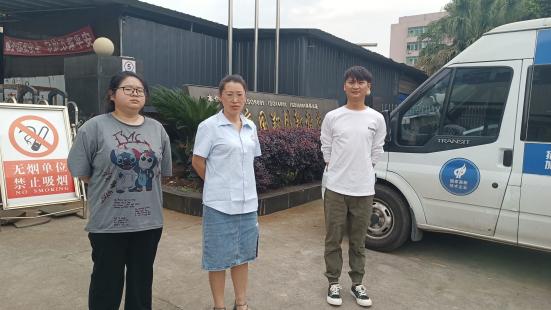 重庆胜琦隆科技有限公司23ZD0148重庆市北碚区17749910367周赠洪、杨状周赠洪20230420周赠洪、杨状20230422周赠洪、杨状20230422许军利20230422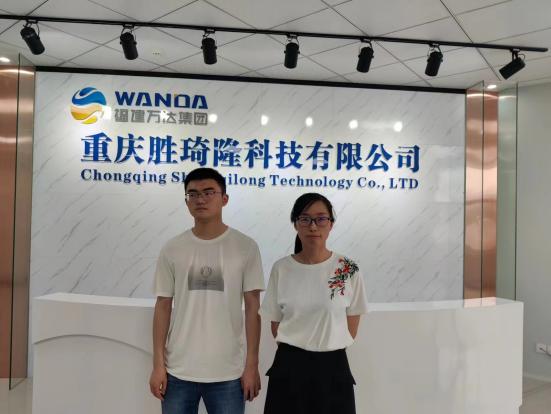 重庆市诚铭精密仪器仪表有限公司23ZD0146北碚区吴老师17783840789王一、徐雨豪王一20230417王一、徐雨豪20230421王一、徐雨豪20230421吴老师20230421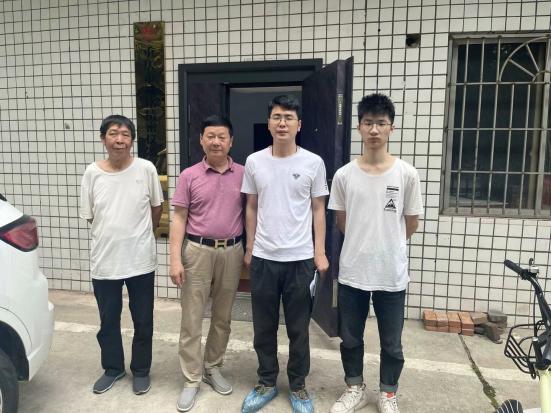 重庆新潮机械有限公司23ZD0149重庆市沙坪坝区杨春兰17338329437欧荣满、万秋香欧荣满20230423欧荣满、万秋香20230426欧荣满、万秋香20230426杨春兰20230426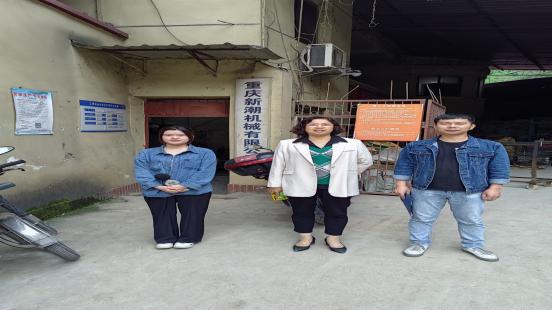 重庆恒富机电制造有限公司23ZD0124重庆市沙坪坝区赵德瑜13436019561欧荣满、万秋香欧荣满20230425欧荣满、万秋香20230426欧荣满、万秋香20230426赵德瑜20230426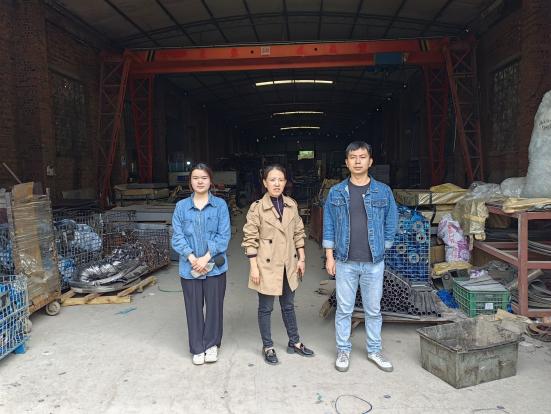 重庆市衡阳石油设备机械厂23ZD0158重庆市巴南区陈玲18580624471欧荣满、万秋香欧荣满20230424欧荣满、万秋香20230427欧荣满、万秋香20230427陈玲20230427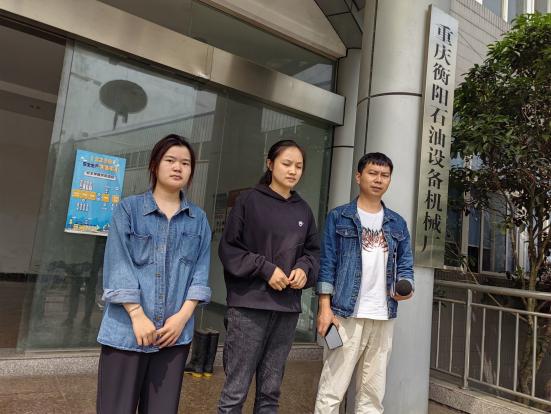 重庆鑫祺石油机械设备有限公司23ZD0156重庆市巴南区杨景景18580624471欧荣满、万秋香欧荣满20230424欧荣满、万秋香20230427欧荣满、万秋香20230427杨景景20230427重庆同兴垃圾处理有限公司23ZD0151重庆市北碚区秦显君 13983818348周赠洪、杨状周赠洪20230421周赠洪、杨状20230423周赠洪、杨状20230423许军利20230423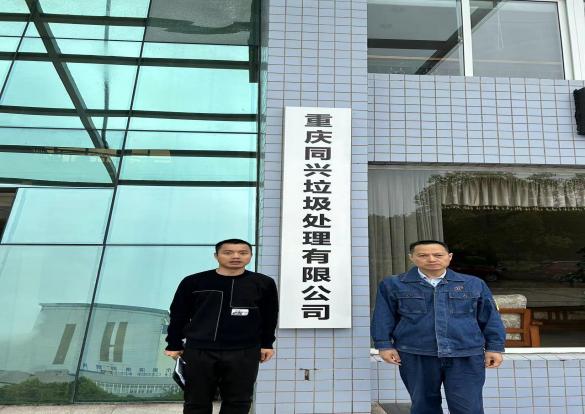 重庆南方迪马专用车股份有限公司23ZD0147重庆市南岸区曾理13983953383杨状 周赠洪杨状20230420杨状 周赠洪20230422杨状 周赠洪20230422曾理20230422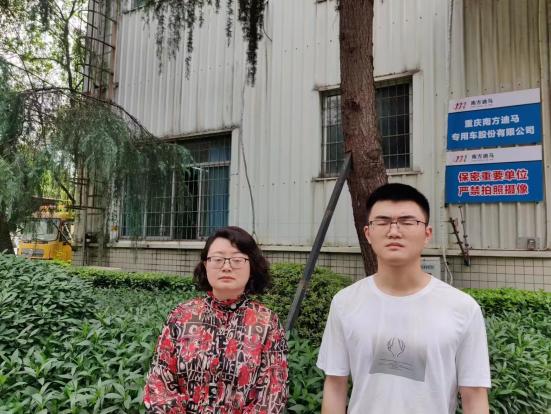 重庆浩生科技有限公司23ZD0152重庆市铜梁区陈洋15111845075王一、徐雨豪王一2023.4.25王一、徐雨豪2023.4.28王一、徐雨豪2023.4.28陈洋2023.4.28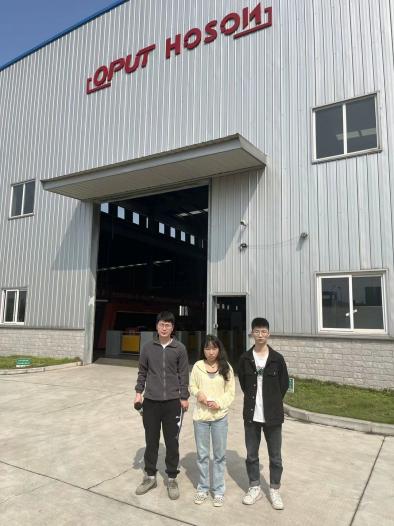 重庆渝蓉高速中油能源发展有限公司围龙南侧加油站23ZD0166重庆市铜梁区朱波13647647072舒千让、韦莲凤舒千让2023.4.25舒千让、韦莲凤2023.4.28舒千让、韦莲凤2023.4.28朱波2023.4.28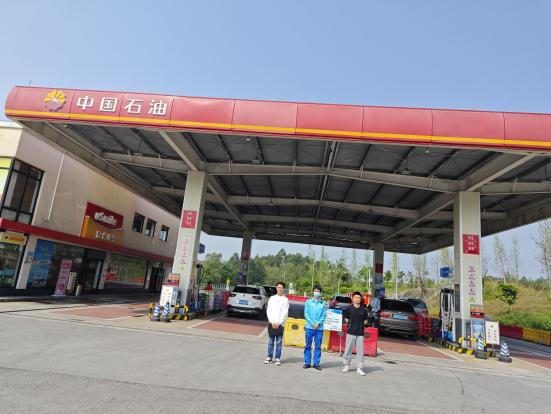 重庆渝蓉高速中油能源发展有限公司围龙北侧加油站23ZD0165重庆市铜梁区朱波13647647072舒千让、韦莲凤舒千让2023.4.25舒千让、韦莲凤2023.4.28舒千让、韦莲凤2023.4.28朱波2023.4.28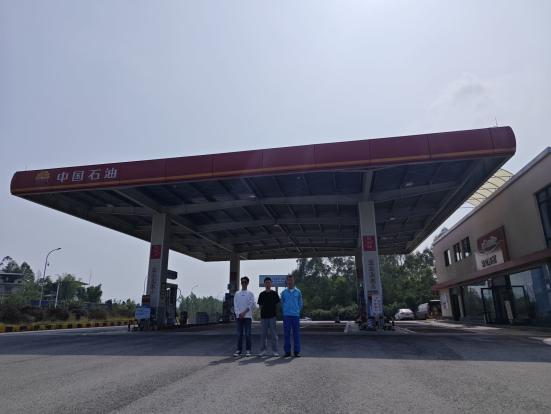 重庆可益荧新材料有限公司23ZD0162重庆市沙坪坝区马炜淋18166474899欧荣满、万秋香欧荣满20230506欧荣满、万秋香20230508欧荣满、万秋香20230508马炜淋20230508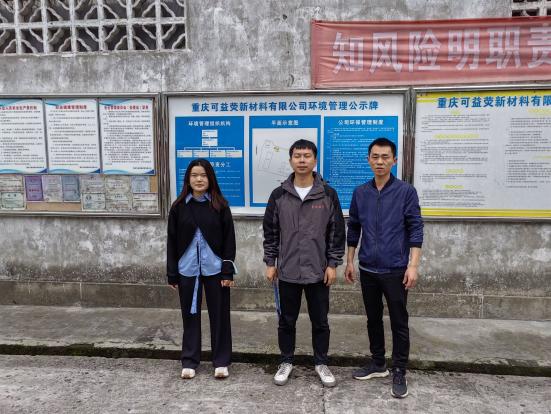 重庆市荣昌区荣泉水务有限公司23ZD0186重庆市荣昌区李牟强18212044310欧荣满、万秋香欧荣满20230504欧荣满、万秋香20230505欧荣满、万秋香20230505李牟强20230505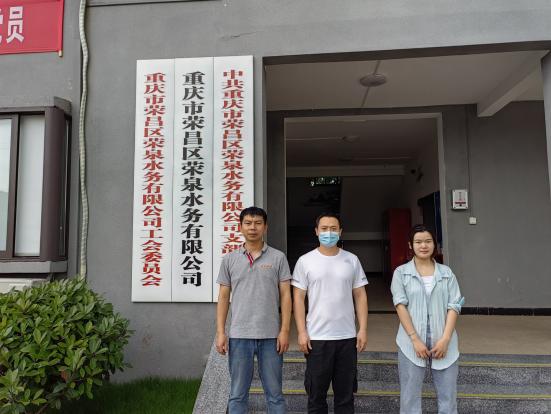 重庆祥泰电气有限公司23ZD0154重庆市北碚区冉姗15683165251杨状 周赠洪杨状20230420杨状 周赠洪20230424杨状 周赠洪20230424冉姗20230524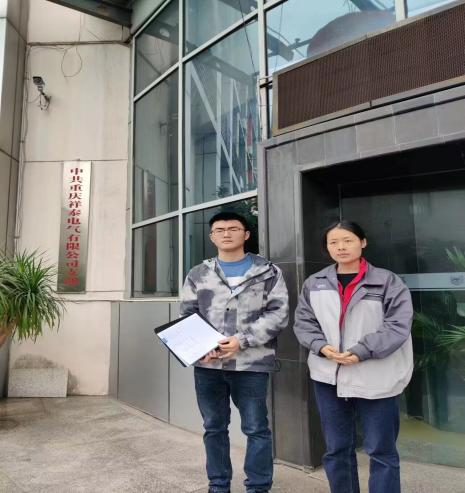 重庆康乾印刷有限公司23ZD0153重庆市南岸区姜海燕18723424841杨状 周赠洪杨状20230420杨状 周赠洪20230425杨状 周赠洪20230425姜海燕20230425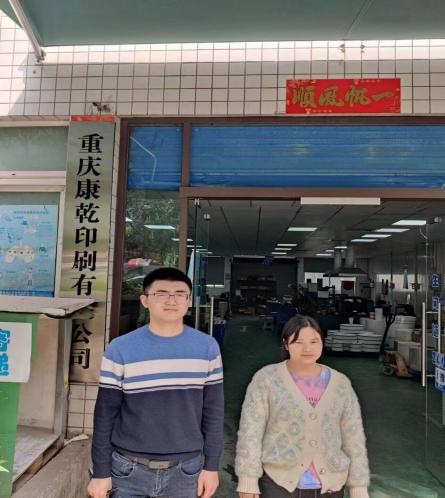 重庆禹润排水有限公司23ZD0169重庆市巴南区胡明杰13594038471舒千让湛坤松、韦莲凤、蔡萍舒千让2023.4.28舒千让湛坤松、韦莲凤、蔡萍2023.5.4舒千让湛坤松、韦莲凤、蔡萍2023.5.4胡明杰2023.5.4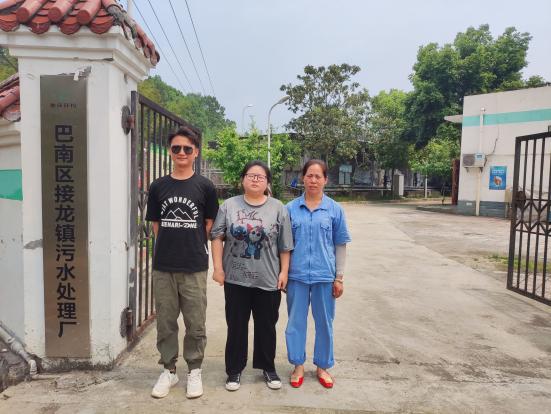 重庆凯源石油天然气有限责任公司鸳鸯加气站23ZD0185重庆市渝北区刘洋13983956388欧荣满、万秋香欧荣满20230512欧荣满、万秋香20230513欧荣满、万秋香20230513刘洋20230513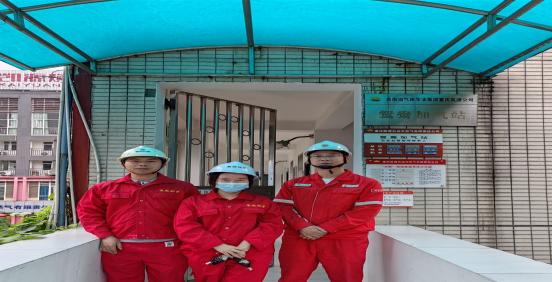 重庆凯源石油天然气有限责任公司两路加气站23ZD0178重庆市渝北区张世醒13508329265欧荣满、万秋香欧荣满20230512欧荣满、万秋香20230513欧荣满、万秋香20230513张世醒20230513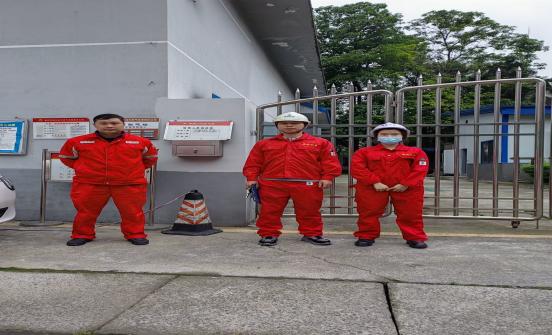 中国石油集团测井有限公司制造公司重庆仪器厂23ZD0189重庆市江北区梁爽18302368812欧荣满、万秋香欧荣满20230511欧荣满、万秋香20230512欧荣满、万秋香20230512梁爽20230512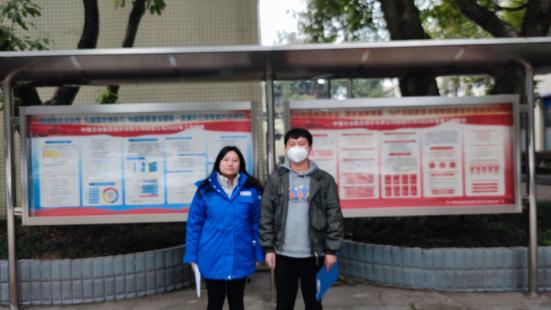 重庆航天工业有限公司23ZD0186重庆市九龙坡区郭楚辰15223326913欧荣满、万秋香欧荣满20230511欧荣满、万秋香20230512欧荣满、万秋香20230512郭楚辰20230512重庆凯源石油天然气有限责任公司五里店加气站23ZD0182重庆市江北区刘洪艳  13708318556周赠洪、杨状周赠洪20230508周赠洪、杨状20230511周赠洪、杨状20230511刘洪艳 20230511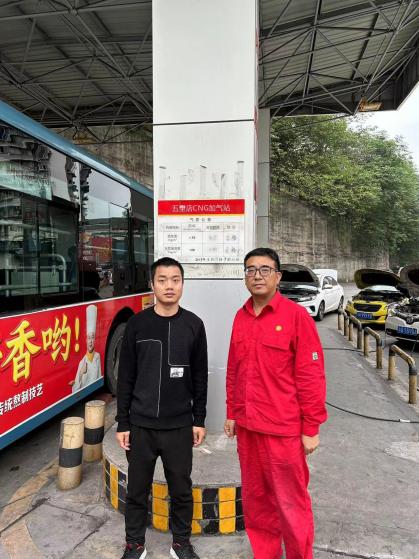 重庆兴泰濠制药有限公司23ZD0155重庆市巴南区王建羽18223105201王一、徐雨豪王一20230423王一、徐雨豪20230427王一、徐雨豪20230427王建羽20230427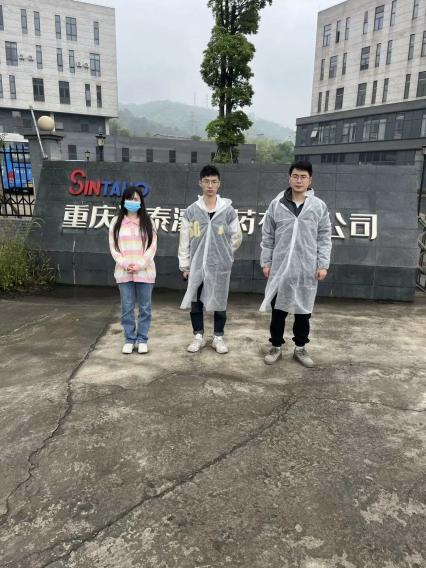 重庆能银涂料有限公司23ZD0193重庆市 江津区陆清玲18725883229湛坤松 蔡萍湛坤松2023.5.10湛坤松 蔡萍20230511湛坤松 蔡萍20230511陆清玲20230511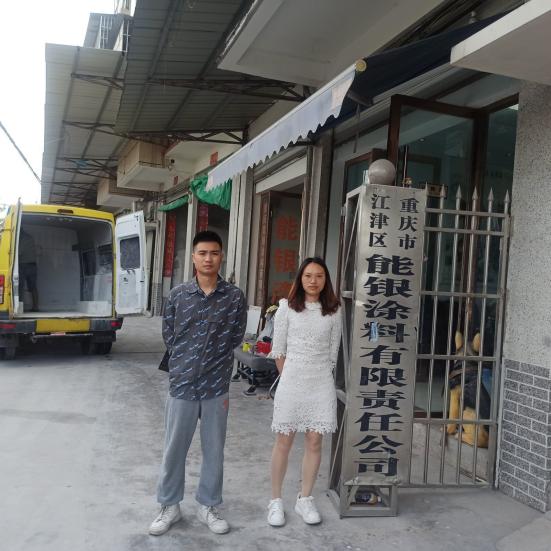 重庆净渝涂料料有限公司23ZD0194重庆市 江津区陆清玲18725883229湛坤松 蔡萍湛坤松2023.5.11湛坤松 蔡萍20230512湛坤松 蔡萍20230512陆清玲20230512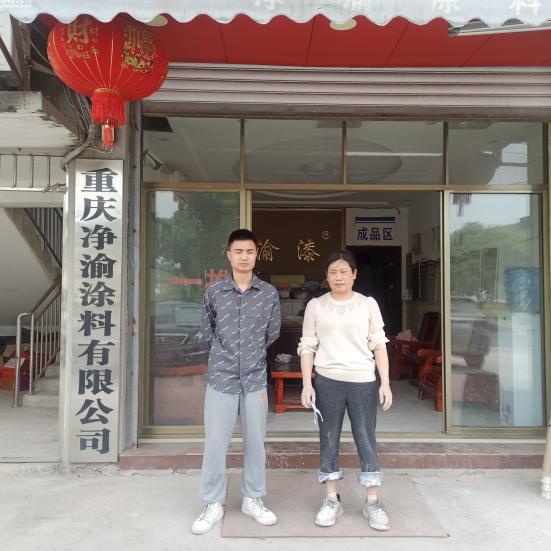 重庆海王仪器仪表有限公司23ZD0173重庆市 两江新区杨老师13996870284湛坤松 蔡萍湛坤松2023.5.4湛坤松 蔡萍20230505湛坤松 蔡萍20230512杨老师20230505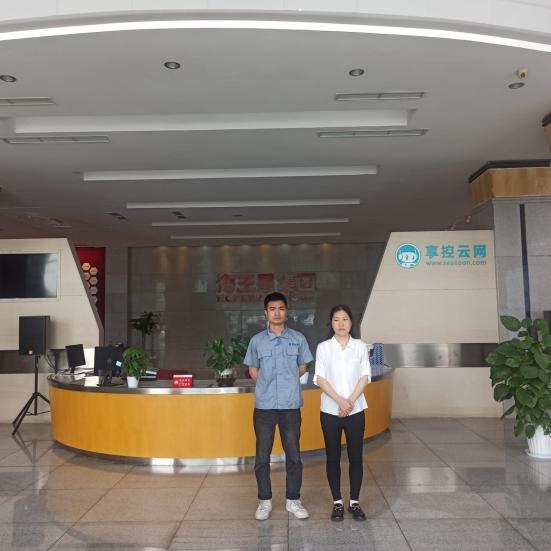 重庆通达模具有限公司23ZD0150重庆市 江北区杨雪18898572856湛坤松 蔡萍湛坤松20230505湛坤松 蔡萍20230506湛坤松 蔡萍20230512杨雪20230506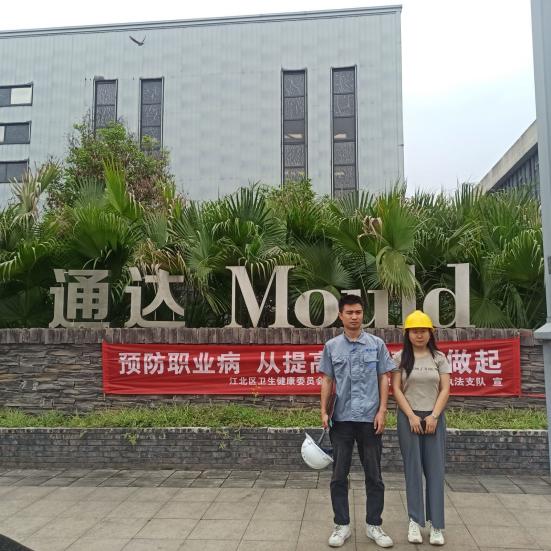 重庆市璧山区爱华机械有限公司23ZD00174重庆市 璧山区徐兴超18680785116湛坤松 蔡萍湛坤松20230505湛坤松 蔡萍20230506湛坤松 蔡萍20230512徐兴超20230506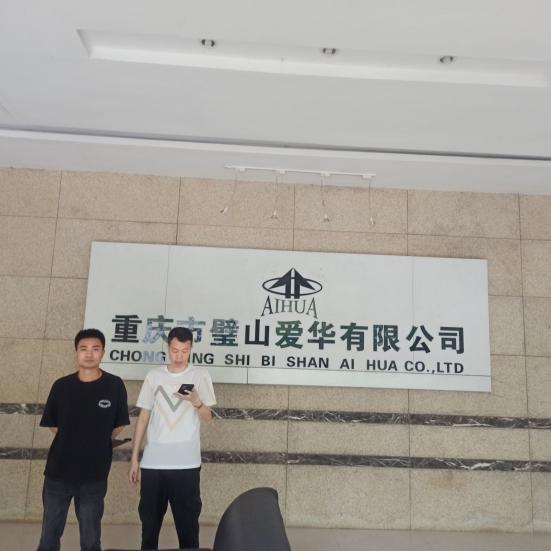 太极集团重庆中药二厂有限公司23ZD00144重庆市 江津区张锦瑞13608362745湛坤松 蔡萍湛坤松20230428湛坤松 蔡萍20230429湛坤松 蔡萍20230429张锦瑞20230428 2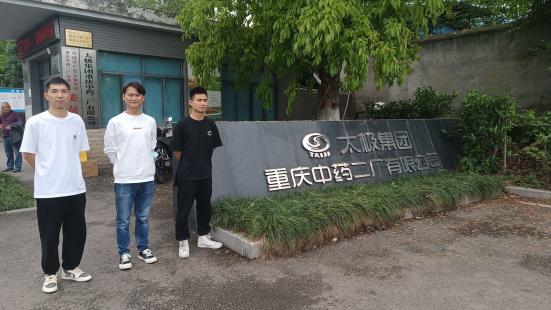 重庆凯源石油天然气有限责任公司长寿桃花新城加气站23ZD0184重庆市长寿区黄征伟13206030117杨状 周赠洪杨状20230506杨状 周赠洪20230512杨状 周赠洪20230512黄征伟20230512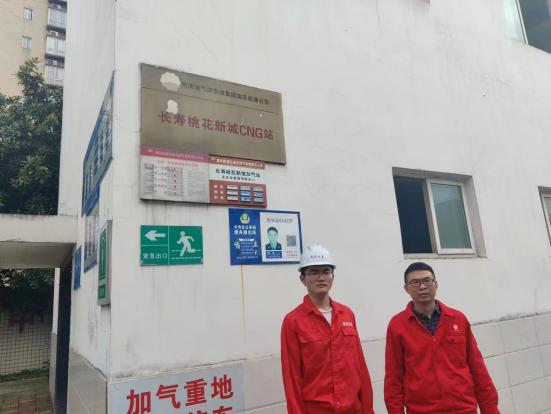 重庆凯源石油天然气有限责任公司鹿角湾加气站23ZD0181重庆市江北区覃勇13996176505杨状 周赠洪杨状20230506杨状 周赠洪20230508杨状 周赠洪20230508黄征伟20230508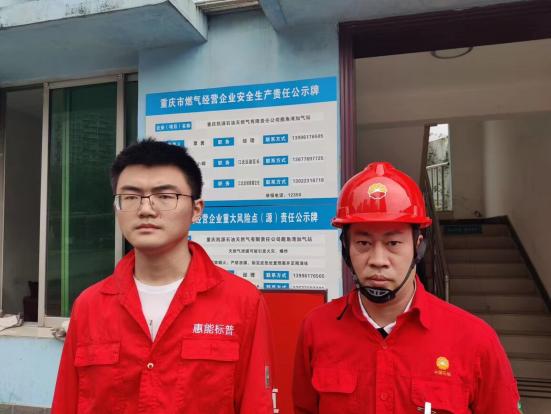 重庆中远精密模具有限公司23ZD0167重庆市、巴南区马老师17729698852舒千让、韦莲凤舒千让20230504舒千让、韦莲凤20230505舒千让、韦莲凤20230505马老师20230505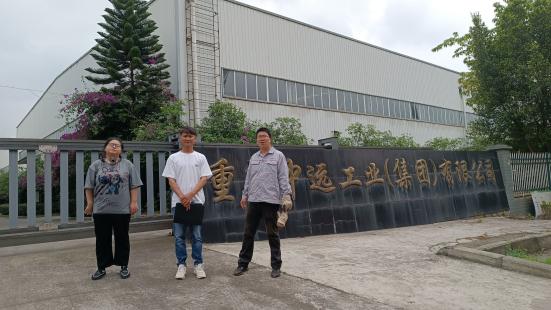 重庆博速天远汽车维修服务有限公司23ZD0232重庆市两江新区付荣 13983049633周赠洪、杨状周赠洪20230510周赠洪、杨状20230512周赠洪、杨状20230512付荣 20230512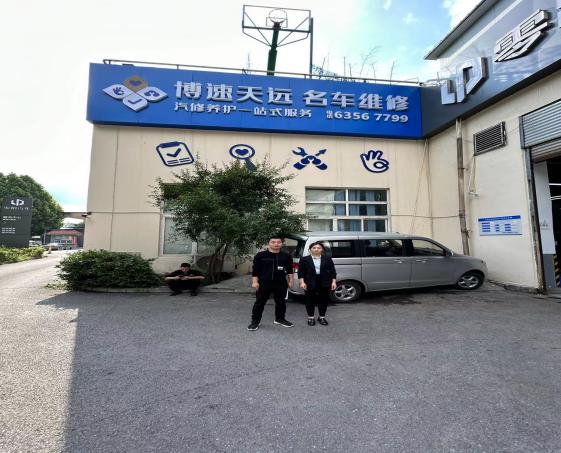 重庆市涪陵区强箭气体有限公司23ZD0233重庆市涪陵区夏宏18983305533舒千让、韦莲凤舒千让20230510舒千让、韦莲凤20230512舒千让、韦莲凤20230512夏宏0230512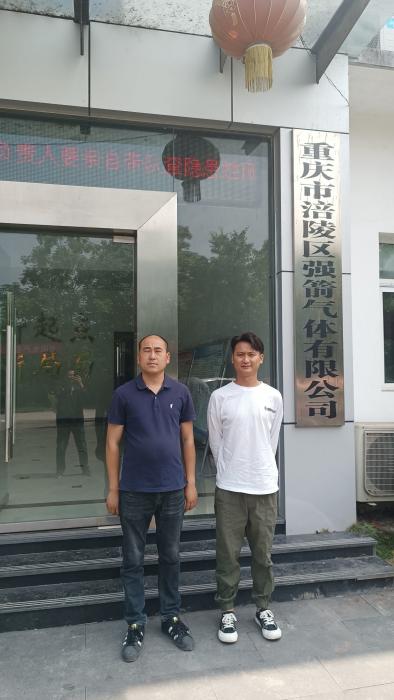 重庆市长渝活塞有限公司23ZD0188重庆市江北区倪老师18983293476舒千让、韦莲凤舒千让2023056舒千让、韦莲凤20230508舒千让、韦莲凤20230508倪老师0230508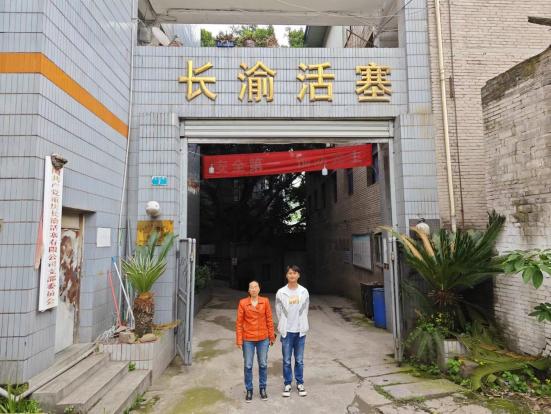 巴蜀线缆有限公司23ZD0160重庆市永川区李海远19122968960王一、徐雨豪王一2023.4.21王一、徐雨豪2023.4.25王一徐雨豪2023.4.25李海远2023.4.25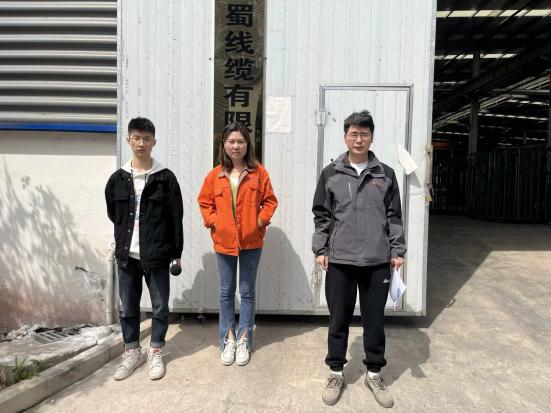 中石化重庆涪陵页岩气勘探开发有限公司23ZD0048重庆市涪陵区罗静 18983394075周赠洪、杨状周赠洪202304.23周赠洪、杨状20230425周赠洪、杨状20230425罗静 20230425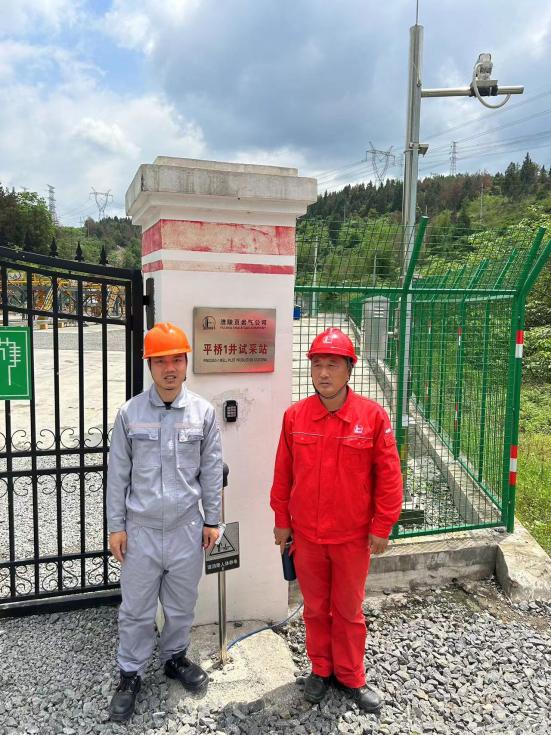 重庆卓辉玻璃科技有限公司23ZD0192重庆市铜梁区王文15922736799欧荣满、万秋香、蔡萍欧荣满20230517欧荣满、万秋香、蔡萍20230518欧荣满、万秋香、蔡萍20230518王文20230518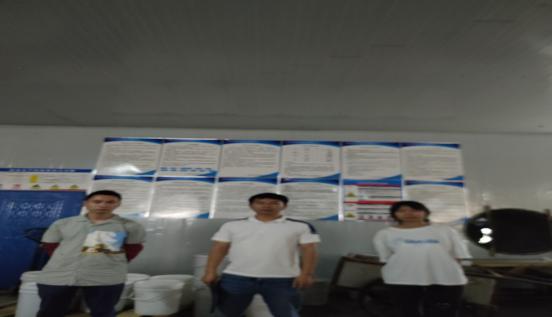 重庆合川区平茗石材加工厂23ZD0235重庆市合川区罗建13637732743欧荣满、万秋香、蔡萍欧荣满20230517欧荣满、万秋香、蔡萍20230518欧荣满、万秋香、蔡萍20230518罗建20230518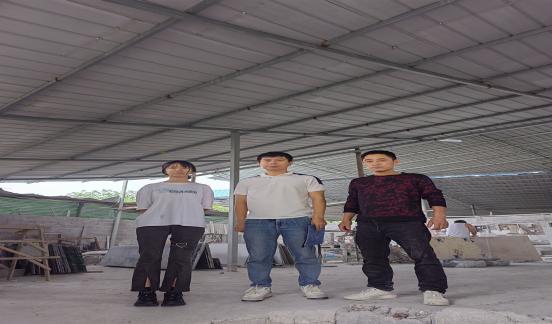 重庆展昀机械有限公司23ZD0190重庆市北碚区何栗栗15213466160欧荣满、万秋香欧荣满20230522欧荣满、万秋香20230524欧荣满、万秋香20230524何栗栗20230524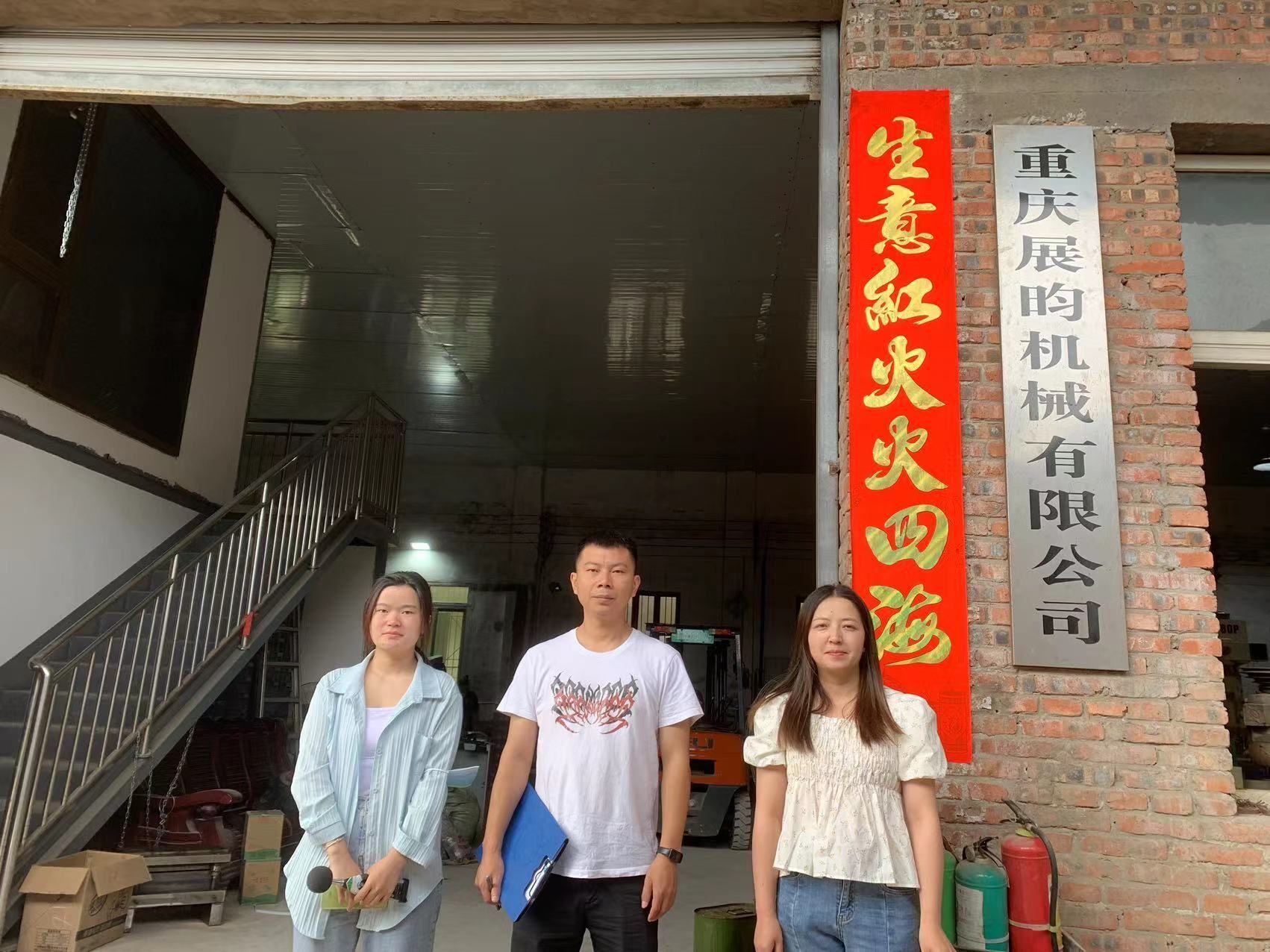 